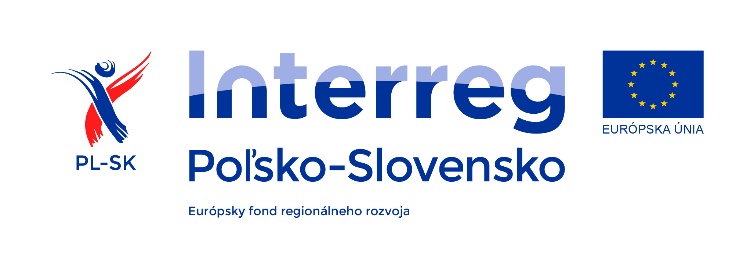 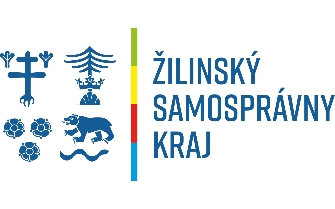 Príloha č. 6 ilustračná fotografia – violončelo - basa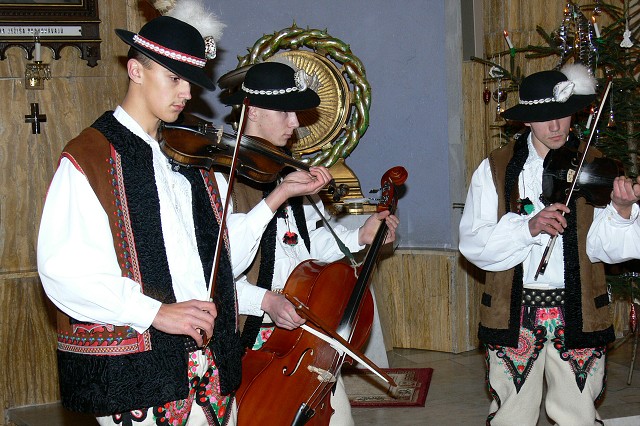 